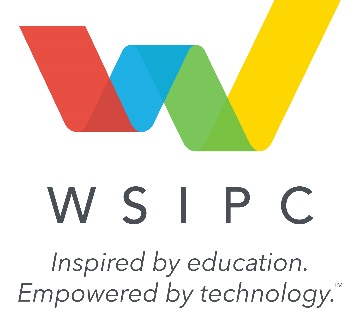 APPENDIX A -
INTENT TO PARTICIPATE
WSIPC RFP 21-01 Computer Software, Licenses and ServicesRFP Due Date: Monday, June 7, 2021– 3:00 PM (Pacific Time)Please indicate that you intend to respond to the RFP by selecting YES below. By selecting YES, the undersigned agrees to abide by the terms set forth in the RFP. To:WSIPCrfpadministration@wsipc.orgFrom:Contact NameContact TitleCompany Name:Company AddressPhoneEmailWe intend to submit our Proposal Form by 3:00 PM (Pacific Time) on May 21, 2021:YES[VENDOR NAME][VENDOR NAME]By:(Signature)Name:[PRINTED]Title:Date:Address:[CITY, STATE, ZIP]